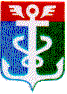 РОССИЙСКАЯ ФЕДЕРАЦИЯПРИМОРСКИЙ КРАЙ
ДУМА НАХОДКИНСКОГО ГОРОДСКОГО ОКРУГАРЕШЕНИЕ31.01.2024                             	                                                                                 № 279О внесении изменений в решение Думы Находкинского городского округа от 31.05.2023 № 134 «Об установлении границ «Территориального общественного самоуправления «Багульник» Находкинского городского округа»Дума Находкинского городского округаР Е Ш И Л А:Внести в решение Думы Находкинского городского округа от 31.05.2023 № 134 «Об установлении границ «Территориального общественного самоуправления «Багульник» Находкинского городского округа» следующие изменения:1) наименование изложить в следующей редакции: «Об установлении границ территориального общественного самоуправления «Багульник»;2) в части 1:     в абзаце первом слова «Территориального общественного самоуправления «Багульник» Находкинского городского округа» заменить словами «территориального общественного самоуправления «Багульник»; в абзаце третьем слова «Территориального общественного самоуправления «Багульник» Находкинского городского округа» заменить словами «территориального общественного самоуправления «Багульник». 2. Настоящее решение вступает в силу со дня его принятия.Председатель Думы 		     			                                    А.В. Кузнецов